DAFTAR PUSTAKAAbdi, N dan Wahid, M. 2018. “Pengaruh Kompetnsi dan Lingkungan Kerja Tehadap Kinerja Pegawai”. JurnalIlmuEkonomi.Vol. 1.No. 1 (hlm 68)Ardiansyah,Y.,&Sulistiyowati, L. H. (2018). Pengaruh Kompetensidan Kecerdasan EmosionalTerhadap Kinerja Pegawai. Jurnal Inspirasi Bisnis dan Manajemen,2(1),91.Diambildarihttp://jurnal.ugj.ac.id/index.php/jibm/article/ view/1064Arikunto, S. (2020). Prosedur Penlitian Suatu Pendekatn Praktik. Jakarta: Rineka Cipta.Bangun, W. (2012). Manajemen Sumber Daya Manusia. Jakarta: Erlangga. Dhania, D. R. (2010). Pengaruh Stres Kerja , Beban Kerja Terhadp Kepuasan( StudiPada Medical Representatf Di Kota Kudus ). Jurnal Psikologi Universitas MuriaKudus,I(1),1523.Diambildarihttps://jurnal.umk.ac.id/index.php/PSI/arti cle/view/21Diana, Y. (2019). Pengaruh Beban Kerja Terhdap Kinerja Karywan Di Housekeeping Departement Pada Hotel Bintan Lagoon Resort. Jurnal Manajmen Tools, 11(2), 193–205. Diambil dari https://jurnal.pancabudi.ac. id/index.php/JUMANT/article/view/704Ghozali, I. (2018). Aplikasi Analisis Multivariate Dengan Program IBM SPSS 25 Edisi 9. Semarang: Badan PenerbitUniversitasDiponegoro.Hutapea, P., & Thoha, N. (2008). Kompetensi Plus. Jakarta: PT Gramedia Pustaka Utama.Koesomowidjojo, S. R. M. (2017). Analissis Beban Kerja. Jakarta: Raih Asa Sukses.Marwansyah. (2016). Manajemen Sumber Daya Manusia Edisi Kedua. Bandung: Alfabeta.Masram, & Mu’ah. (2017). ManajemenSumber Daya Manusia Profesional (1 ed.).Surabaya: Zifatama.Moeheriono. (2014). Pengukuran Kinerja Berbasis Kompetensi(Revisi). Jakarta: Rajawali Pers.Nabawi, R. (2019). Pengaruh LingkunganKerja, Kepuasn Kerja dan BebanKerja Terhadap KinerjaPegawai. Jurnal Ilmiah Magister Manajemen, 2(2), 170–183. https://doi.org/10.30596/maneggio.v2i2.3667Paramitadewi, K. (2017). Pengaruh BebanKerja Dan Kompensasi Terhadp Kinerja Pegawai Sekretariat Pemerintah Daerah KabupatenTabanan. E-JurnalManajemenUniversitasUdayana,6(6),255108.Diambildarihttps://ojs.unud.ac. id/index.php/Manajemen/article/view/29949Polakitang, A. F., Koleangan, R., & Ogi, I. (2019). Pengaruh BebanKerja, LingkunganKerja, Dan StressKerja Terhadap Kineja Karyawan Pada Pt. Esta Group Jaya. Jurnal EMBA: Jurnal Riset Ekonomi, Manajemen, Bisnis dan Akuntansi, 7(3), 4164–4173. Diambil dari https://ejournal.unsrat.ac.id/ index.php/emba/article/view/24960Prayogi, M. A., Lesmana, M. T., & Siregar, L. H. (2019). PengaruhKompetensi Dan DisplinKerja Terhadap KinerjaPegawai. Prosiding FRIMA (Festival Riset Ilmiah Manajemen & Akuntansi), (2), 665–670. Diambildari https://doi.org/10.55916/frima.v0i2.92Putra, A. S. (2012). Analisis Pengaruh BebanKerja Terhadap Kineja Karyawan Divisi Marketingdan KreditPT. WOM Finance CabangDepok. Jurnal Studi ManajemenIndonesia,22.Putra, T. A. A., Suryani, N. N., & Widyawati, S. R. (2021). Pengaruh Kompetensi Dan Beban Kerja Terhadap Kineja KaryawanPada CV. SamasBhakti Pertiwi MengwiBadung. VALUES, 2(3), 721–727.Diambil dari https://e- journal.unmas.ac.id/index.php/value/article/view/3032Rande, D. (2016). Pengaruh Kompetensi terhadapKinerja Pegwai pada Dinas Perhubungan, Komunikasidan InformatikaKabupaten Mamuju Utara. e Jurnal Katalogi, 4(2), 101–109. Diambil dari http://jurnal.untad.ac.id/jurnal/ index.php/Katalogis/article/view/6537Rosmaini, R., & Tanjung, H. (2019). Pengaruh Komptensi, Motivasi Dan Kepuasan Kerja Terhadap KinerjaPegawai. Maneggio:Jurnal Ilmiah Magister Manajemen, 2(1), 1–15. https://doi.org/10.30596/maneggio.v2i1. 3366Sastra, B. A. (2017). Pengaruh Komptensi Karyawan dan Beban Kerja Terhadap Kinerja Karyawan Bank DanamonCabang Tuanku TambusaiPekanbaru. JOM Fekon,4(1),590600.Diambildarihttps://jom.unri.ac.id/index.php/JOMFEKON/article/view/12960Sedarmayanti. (2017). Manejemen Sumber Daya Manusia ReformasiBirokrasi dan Manajemen Pegwai Negeri Sipil. Bandung: PT Refika Aditama.Sholikhati, R. A. (2021). Hubungan Stresor, LevelEducation, Kecerdasan Emosional dan KonfikTerhadap Kinerja Pegawai Honorer di Dinas Perhubungan Kabupaten PemalangSkripsi. (Doctoral dissertation, Universitas Pancasakti Tegal).Sugiyono. (2013). Metode Penelitian Kuantitatif, Kualitatif Dan R&D. Bandung: Alfabeta.Suliyanto. (2018). Metode PenelitianBisnis UntukSkripsi, Tesis Dan Disertasi. (A. Cristian, Ed.) (1 ed.). Yogyakarta: ANDI OFFSET.Wahdaniah, & Gunardi, A. (2018). Pengaruh BebanKerja dan StressKerja Terhadap Kinerja Pegawai Pada Dinas Pekerjan Umum KabupatenMajene. Management DevelopmentandApplied Research Journal, 1(1), 51–65. Diambil dari http://ojs.unsulbar.ac.id/index.php/mandarWibowo. (2016). Manajmen Kinerja (5 ed.). Jakarta: PT. RajaGrafindo Persada.LAMPIRANLampiran 1Surat Penelitian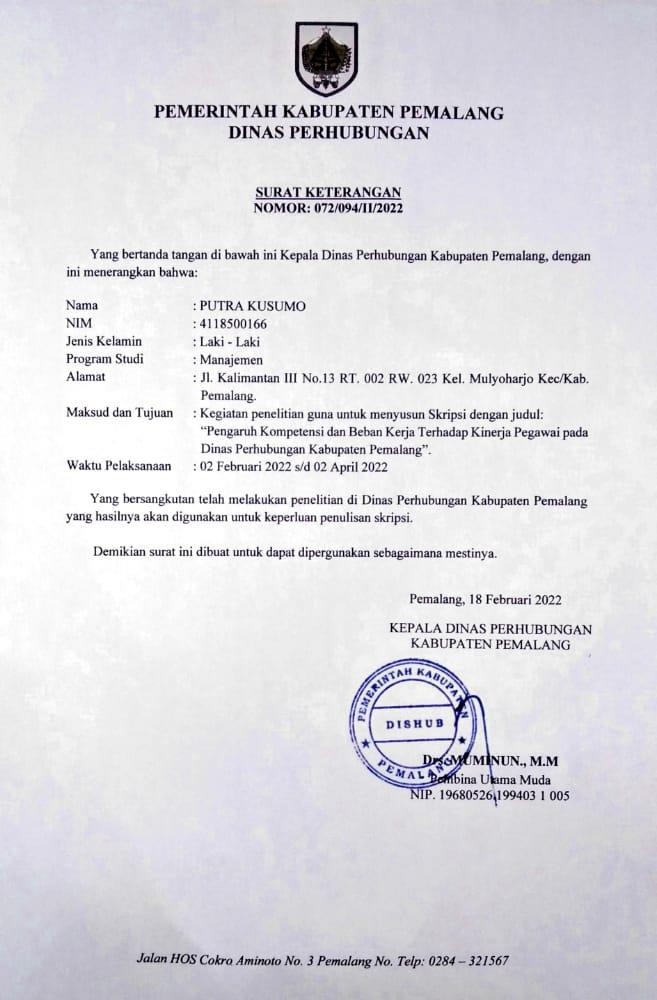 KATA PENGANTARPerihal	: Permohonan Pengisian KuesionerJudul Penelitian : Pengaruh Kompetensi dan Beban Kerja Terhadap Kinerja Pegawai Pada Dinas Perhubungan Kabupaten Pemalang.Kepada Yth Bapak/Ibu/Sdr Di tempatDengan Hormat,Dalam rangka menyelesaikan penlitian, kami mahasiswa Fakultas Ekonomi Universitas Pancasakti Tegal, mohon partisipasi dari Bapak/Ibu/Sdr untuk mengisi kuesioner yang telah kami sediakan.Adapun data yang kami minta adalah sesuai dengan kondisi yang dirasakan Bapak/Ibu/Sdr selama ini. Kami akan menjaga kerahasiannya karena data ini hanya untuk kepentingan penelitian.Setiap jawaban yang diberikan merupakan bantuan yang tidak ternilai harganya bagi penelitian ini. Kami memberikan jangka waktu selama satu minggu setelah kuesioner ini kami sebarkan, agar Bapak/Ibu/Sdr dapat segera mengembalikannya kepada kami.Atas perhatian dan bantuannya, kami mengucapkan banyak terima kasih.Tegal, Juni 2022 Hormat Kami,Putra KusumoKARAKTERISTIK RESPONDEN:Mohon dengan hormat dan kesediaan Bapak/Ibu/Sdr untuk mengisi indentitas di bawah ini terlebih dahuluBeri tandalah (X) pada kolom yang tersedia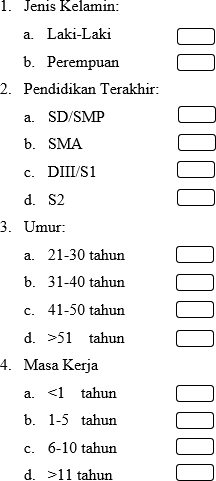 KUESIONER PENELITIANMohon dengan hormat dan kesediaan Bapak/Ibu/Sdr untuk menanggapi seluruh pertanyaan yang ada.Beri tanda (X) pada kolom yang tersedia.Ada 5 alternatif jawaban, yaitu: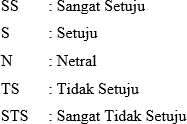 Kinerja Pegawai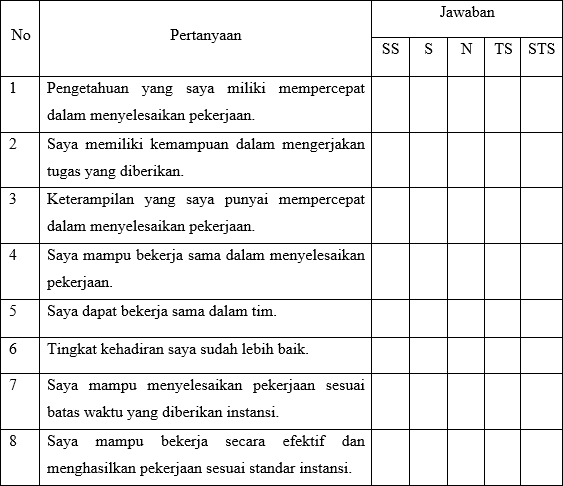 Kompetensi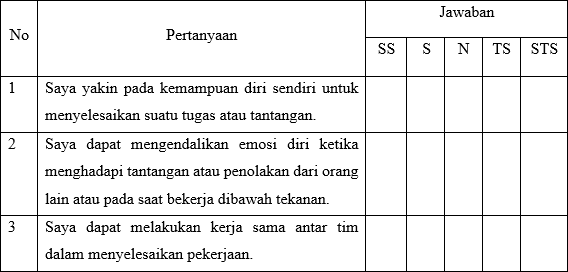 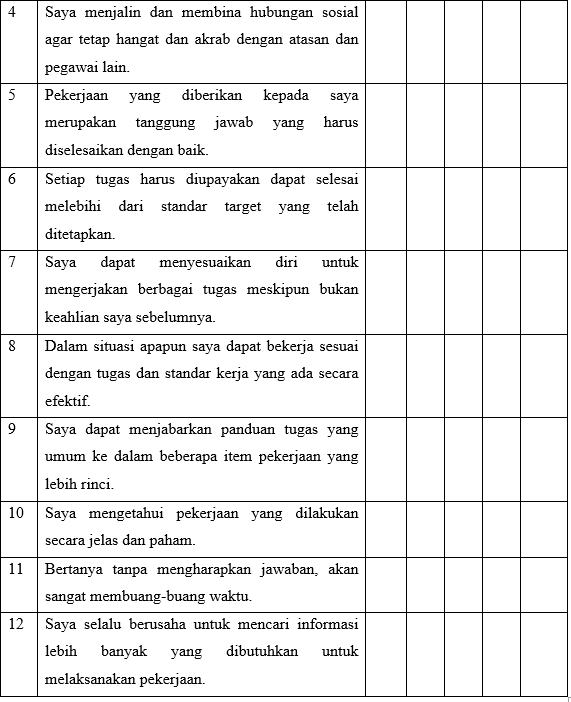 Beban Kerja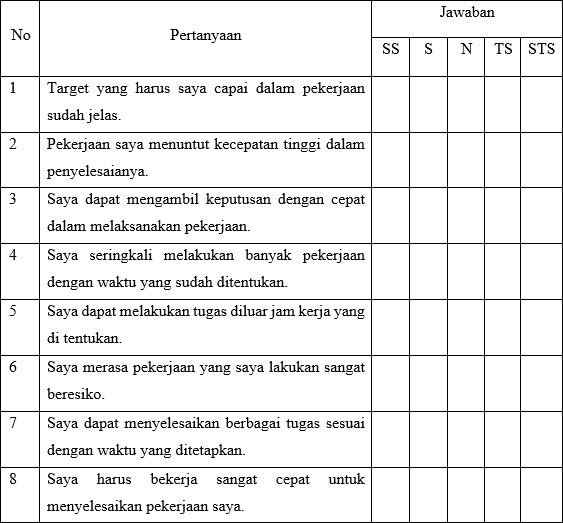 Lampiran 2Pengolahan Data OrdinalData Hasil Kuesioner Variable KinerjaPegawai (Y)Data Hasil Kuesioner Variabel Kompetensi (X1)Data Hasil Kuesioner Variabel Beban Kerja (X2)Lampiran 3 Pengolahan Data IntervalHasil Data Interval Variabel Kinerja (Y)Hasil Data Interval Variabel Kompetensi (X1)Hasil Data Interval Variabel Beban Kerja (X2)Lampiran 4Hasil Uji ValiditasUji Validitas Variabel Kinerja (Y)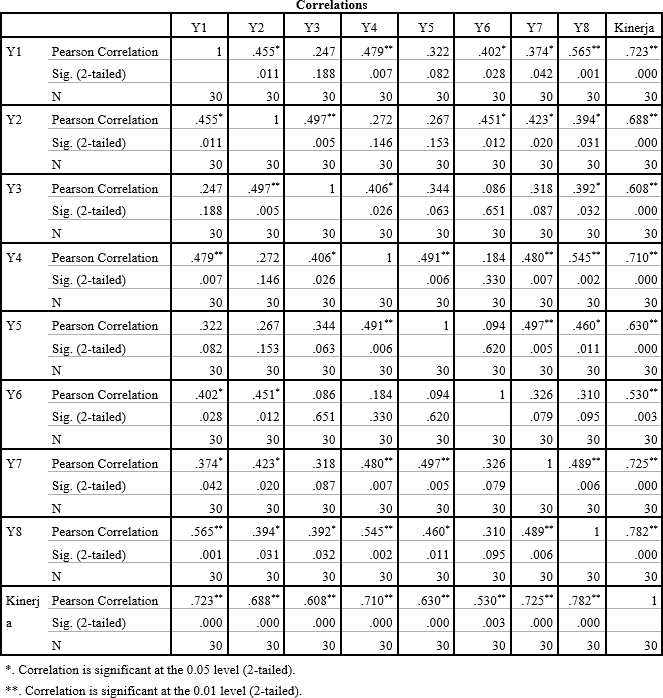 Uji Validitas Variabel Kompetensi (X1)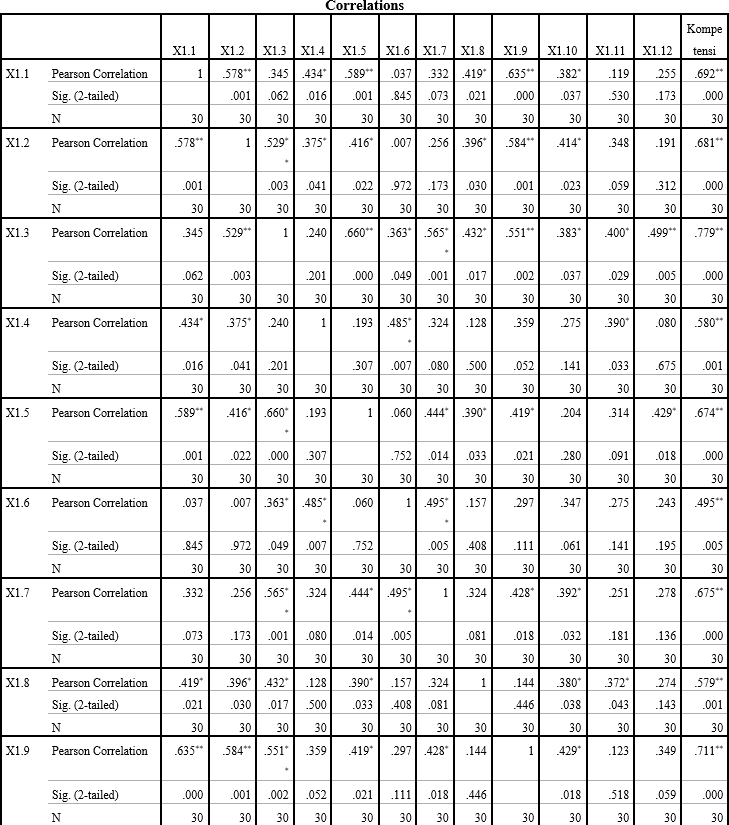 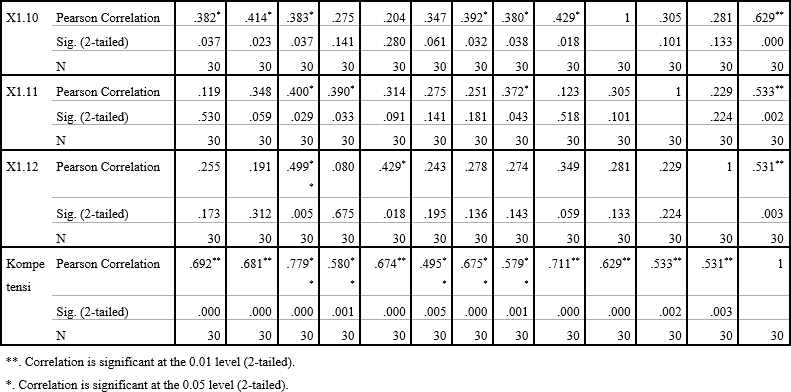 Uji Validitas Variabel Beban Kerja (X2)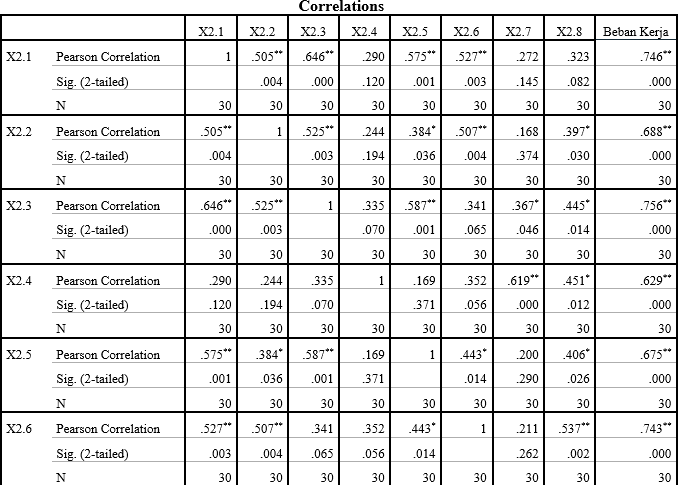 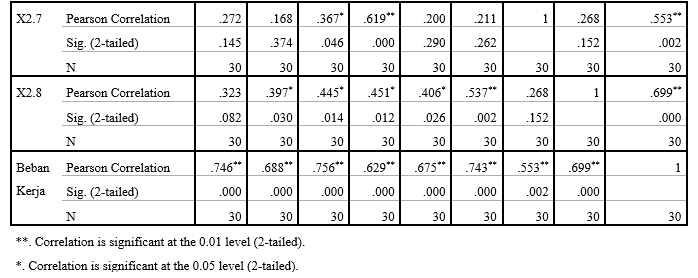 Lampiran 5Uji Reliabilitas Kinerja Pegawai (Y)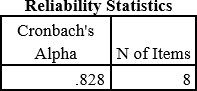 Uji Reliabilitas Kompetensi (X1)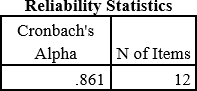 Uji Reliabilitas Beban Kerja (X2)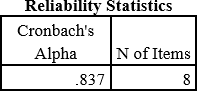 Lampiran 6 Analisis DataUji Asumsi KlasikUji Normalitas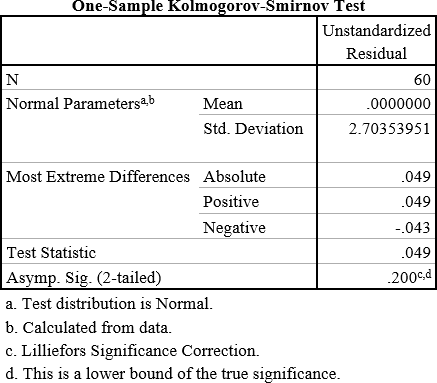 Uji Multikolinieritas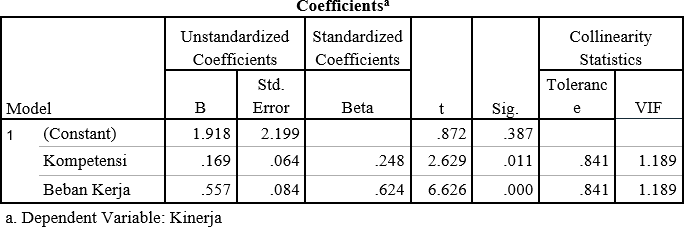 Uji HeterokedastisitasUji Scatterplot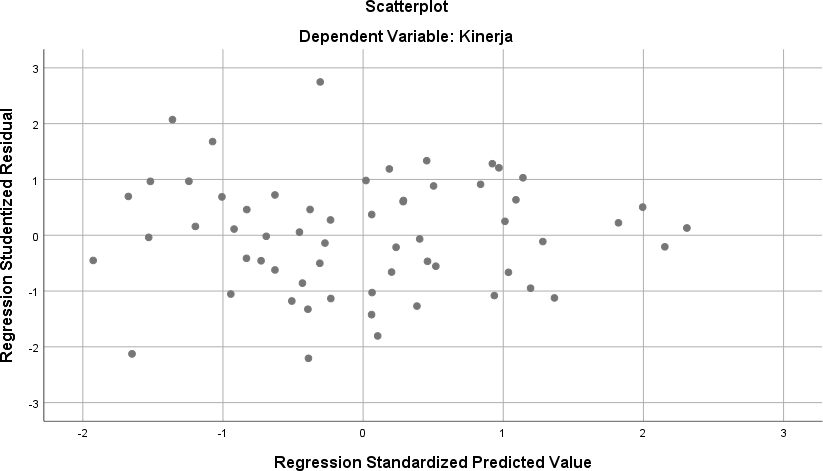 Uji Glejser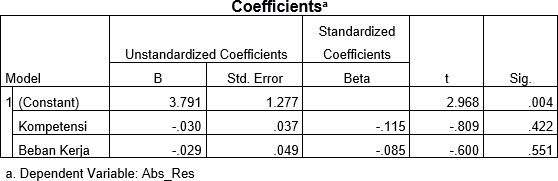 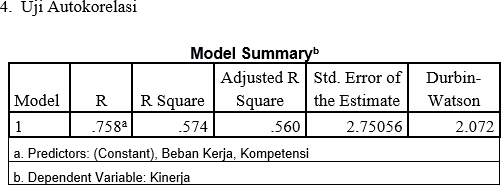 Analisis Regresi Linier Berganda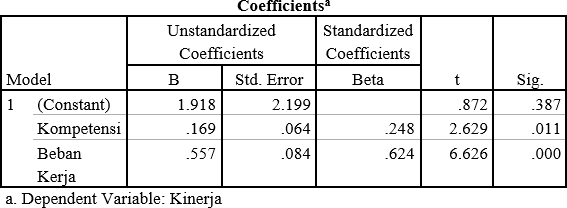 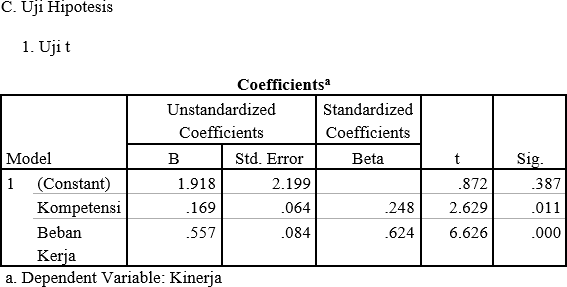 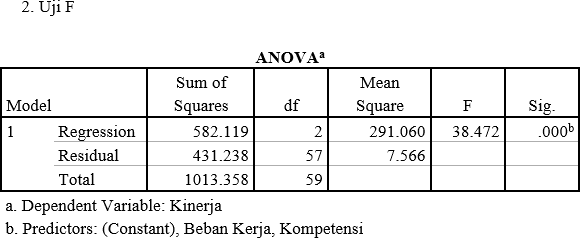 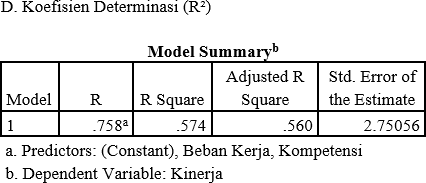 Lampiran 7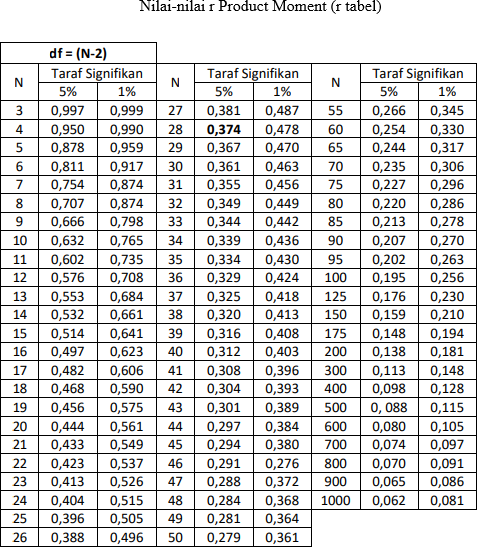 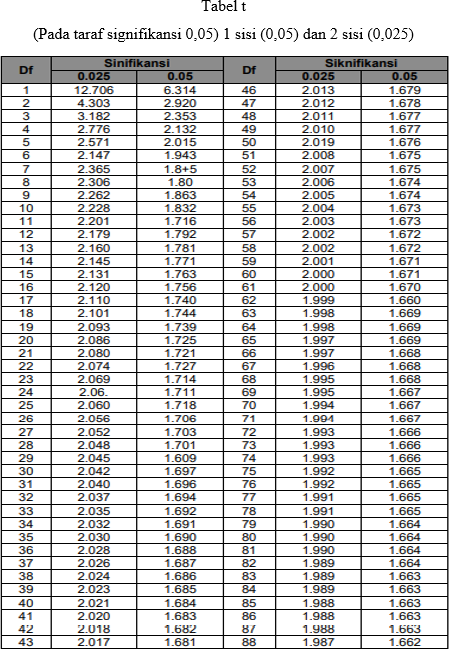 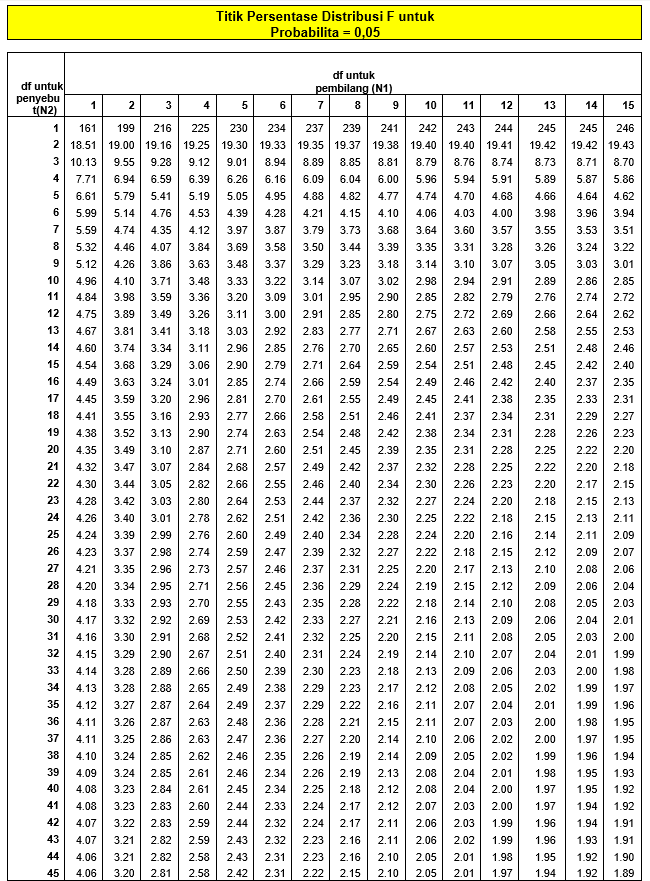 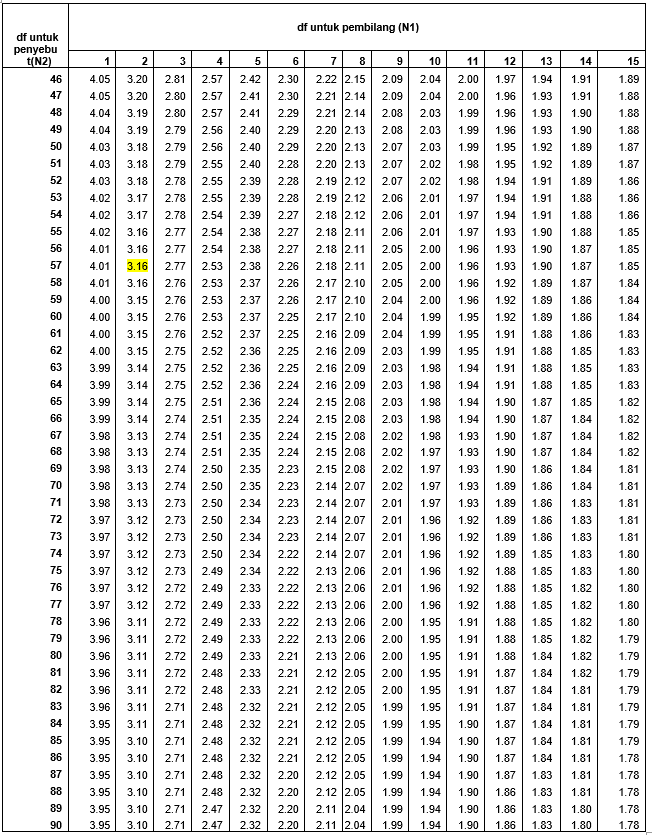 NoKINERJA PEGAWAIKINERJA PEGAWAIKINERJA PEGAWAIKINERJA PEGAWAIKINERJA PEGAWAIKINERJA PEGAWAIKINERJA PEGAWAIKINERJA PEGAWAITotalNoY1Y2Y3Y4Y5Y6Y7Y8Total155455555392443444443135444544535455555454385443445343165445444434755444434338344444433093444533329104444444432114454444433125455544537134444444432144455534434154555554538165545545538174444444331185444544434194554443332203444444431215544454334224445545435235555555540245555554539254544545435265555455539274554434534284554555437295555545539305554555539314544434533325555555540334444455535343433333325354454445535365445445536375545555539384434554433394355555537405353435331414445355535423345353531433345435330443345453532453355434532464344354330473444455332483535555435494444544433504434443430515535445536525355345434535355535536545533355534555333333528564453353431574444444533585355333431595433334328605455553537NoKompetensiKompetensiKompetensiKompetensiKompetensiKompetensiKompetensiKompetensiKompetensiKompetensiKompetensiKompetensiTotalNoX1.1X1.2X1.3X1.4X1.5X1.6X1.7X1.8X1.9X1.10X1.11X1.12Total154455334444449233444433345444343555554455555434544434355448543454444344346655454435455453743444443344546843435344335445943434223443440104444443344444611434444434433441233444544345447134344433434534414555554454455561545555443545453165544524435534917333333343544411844454444455552193443333433333920544453344435482145545445455454225554544455555623555544545555572444535454453551254454535544555326545454554544542755555454555457285455554545555729545354455555553054454554554353315455423555455232555545555555593333333333333336345444523554434835543453253345463655545435555556374245423333333938343553434334443954345555533451404354333554354741525342534353444253333533433341435354553525355044344344552453464534433334444342465455532444455047343355334534454845454445454553494334534443324250543445254334465133554245343243524345345553354953555554453553545435443323542240553333335533233956433453432533425754354235342545585355534444244859455352344323436055534454553553NoBEBAN KERJABEBAN KERJABEBAN KERJABEBAN KERJABEBAN KERJABEBAN KERJABEBAN KERJABEBAN KERJATotalNoX2.1X2.2X2.3X2.4X2.5X2.6X2.7X2.8Total154544544352434433453034443423428454545544365334432442764334423326744454443328434432532893333434427104334454431113333333324125554544436134234334326144543344330154435354533164534453432175443442430183334333325193333333324203433333325215443444331225455444435234555545538245435445434254545354535265555454538274343553532284345455434295543454434305555555540313243344427325554555539335454445536343422233221352522443325364442543329373454552331384542345229395533252530403233253526413324253224423243242323432453444430445444444433455233442528463333254427475453333329485455335434493344333326503322333322515455343433525534245331534433443328543544435331553233324222565345345332573254432326583333333223594355324329605454333431NoSuccesive IntervalSuccesive IntervalSuccesive IntervalSuccesive IntervalSuccesive IntervalSuccesive IntervalSuccesive IntervalSuccesive IntervalTotal YNoY1Y2Y3Y4Y5Y6Y7Y8Total Y13.4073.5062.2063.6353.4653.3963.3363.30026.25022.1402.2231.0002.2652.1842.1552.1122.07016.15133.4072.2232.2062.2653.4652.1552.1123.30021.13343.4073.5063.4953.6353.4652.1553.3362.07025.07052.1402.2231.0002.2652.1843.3961.0002.07016.27963.4072.2232.2063.6352.1842.1552.1122.07019.99273.4073.5062.2062.2652.1842.1551.0002.07018.79481.0002.2232.2062.2652.1842.1552.1121.00015.14691.0002.2232.2062.2653.4651.0001.0001.00014.159102.1402.2232.2062.2652.1842.1552.1122.07017.357112.1402.2233.4952.2652.1842.1552.1122.07018.646123.4072.2233.4953.6353.4652.1552.1123.30023.792132.1402.2232.2062.2652.1842.1552.1122.07017.357142.1402.2233.4953.6353.4651.0002.1122.07020.140152.1403.5063.4953.6353.4653.3962.1123.30025.049163.4073.5062.2063.6353.4652.1553.3363.30025.010172.1402.2232.2062.2652.1842.1552.1121.00016.286183.4072.2232.2062.2653.4652.1552.1122.07019.904192.1403.5063.4952.2652.1842.1551.0001.00017.746201.0002.2232.2062.2652.1842.1552.1122.07016.216213.4073.5062.2062.2652.1843.3962.1121.00020.076222.1402.2232.2063.6353.4652.1553.3362.07021.231233.4073.5063.4953.6353.4653.3963.3363.30027.539243.4073.5063.4953.6353.4653.3962.1123.30026.315252.1403.5062.2062.2653.4652.1553.3362.07021.145263.4073.5063.4953.6352.1843.3963.3363.30026.258272.1403.5063.4952.2652.1841.0002.1123.30020.003282.1403.5063.4952.2653.4653.3963.3362.07023.674293.4073.5063.4953.6353.4652.1553.3363.30026.299303.4073.5063.4952.2653.4653.3963.3363.30026.170312.1403.5062.2062.2652.1841.0002.1123.30018.714323.4073.5063.4953.6353.4653.3963.3363.30027.539332.1402.2232.2062.2652.1843.3963.3363.30021.050341.0002.2231.0001.0001.0001.0001.0001.0009.223352.1402.2233.4952.2652.1842.1553.3363.30021.099363.4072.2232.2063.6352.1842.1553.3363.30022.446373.4073.5062.2063.6353.4653.3963.3363.30026.250382.1402.2231.0002.2653.4653.3962.1122.07018.672392.1401.0003.4953.6353.4653.3963.3363.30023.767403.4071.0003.4951.0002.1841.0003.3361.00016.422412.1402.2232.2063.6351.0003.3963.3363.30021.235421.0001.0002.2063.6351.0003.3961.0003.30016.536431.0001.0002.2063.6352.1841.0003.3361.00015.361441.0001.0002.2063.6352.1843.3961.0003.30017.720451.0001.0003.4953.6352.1841.0002.1123.30017.726462.1401.0002.2062.2651.0003.3962.1121.00015.120471.0002.2232.2062.2652.1843.3963.3361.00017.610481.0003.5061.0003.6353.4653.3963.3362.07021.408492.1402.2232.2062.2653.4652.1552.1122.07018.638502.1402.2231.0002.2652.1842.1551.0002.07015.039513.4073.5061.0003.6352.1842.1553.3363.30022.523523.4071.0003.4953.6351.0002.1553.3362.07020.099533.4071.0003.4953.6353.4651.0003.3363.30022.637543.4073.5061.0001.0001.0003.3963.3363.30019.945553.4071.0001.0001.0001.0001.0001.0003.30012.707562.1402.2233.4951.0001.0003.3961.0002.07016.324572.1402.2232.2062.2652.1842.1552.1123.30018.586583.4071.0003.4953.6351.0001.0001.0002.07016.607593.4072.2231.0001.0001.0001.0002.1121.00012.742603.4072.2233.4953.6353.4653.3961.0003.30023.920NoSuccesive IntervalSuccesive IntervalSuccesive IntervalSuccesive IntervalSuccesive IntervalSuccesive IntervalSuccesive IntervalSuccesive IntervalSuccesive IntervalSuccesive IntervalSuccesive IntervalSuccesive IntervalTotal X1NoX1.1X1.2X1.3X1.4X1.5X1.6X1.7X1.8X1.9X1.10X1.11X1.12Total X113.2343.3802.1123.2983.4062.0122.1542.1143.1732.0932.8613.02032.85821.0002.3202.1122.1182.1262.9352.1541.0002.1432.0933.8363.02026.85732.0482.3203.3363.2983.4064.0534.1522.1143.1733.2783.8364.08939.10341.0003.3803.3362.1182.1262.9352.1542.1142.1433.2783.8363.02031.44052.0482.3202.1123.2982.1262.9353.1022.1142.1432.0932.8612.14329.29563.2344.4982.1123.2982.1262.9352.1543.3083.1733.2783.8363.02036.97072.0482.3202.1122.1182.1262.9353.1021.0002.1432.0932.8614.08928.94782.0482.3202.1121.0003.4062.0123.1022.1142.1431.0003.8363.02028.11492.0482.3202.1121.0002.1261.0001.0001.0003.1732.0932.1043.02022.995102.0483.3802.1122.1182.1262.9352.1541.0003.1732.0932.8613.02029.019112.0482.3202.1122.1182.1262.9353.1021.0003.1732.0932.1042.14327.273121.0002.3202.1122.1182.1264.0533.1022.1142.1432.0933.8363.02030.038132.0482.3202.1122.1182.1262.0122.1542.1142.1432.0933.8362.14327.220143.2344.4983.3363.2983.4062.9353.1023.3083.1732.0933.8364.08940.308152.0484.4983.3363.2983.4062.9353.1021.0004.3342.0933.8363.02036.905163.2344.4982.1122.1183.4061.0003.1022.1142.1433.2783.8362.14332.985171.0002.3201.0001.0001.0002.0122.1542.1142.1433.2782.8613.02023.903182.0483.3802.1123.2982.1262.9353.1022.1143.1733.2783.8364.08935.490191.0003.3802.1121.0001.0002.0122.1542.1142.1431.0002.1042.14322.164203.2343.3802.1122.1183.4062.0122.1542.1143.1732.0932.1044.08931.990212.0484.4983.3362.1183.4062.9353.1023.3083.1733.2783.8363.02038.057223.2344.4983.3362.1183.4062.9353.1022.1144.3343.2783.8364.08940.281233.2344.4983.3363.2982.1262.9354.1522.1144.3343.2783.8364.08941.230242.0483.3803.3361.0003.4062.9354.1522.1143.1733.2782.1044.08935.015252.0483.3803.3362.1183.4062.0124.1523.3083.1732.0933.8364.08936.951263.2343.3803.3362.1183.4062.9354.1523.3083.1733.2782.8613.02038.200273.2344.4983.3363.2983.4062.9354.1522.1144.3343.2783.8363.02041.441283.2343.3803.3363.2983.4064.0533.1023.3083.1733.2783.8364.08941.493293.2343.3803.3361.0003.4062.9353.1023.3084.3343.2783.8364.08939.238303.2343.3802.1123.2982.1264.0534.1522.1144.3343.2782.8612.14337.085313.2343.3803.3363.2982.1261.0002.1543.3084.3343.2782.8614.08936.397323.2344.4983.3363.2982.1264.0534.1523.3084.3343.2783.8364.08943.541331.0002.3201.0001.0001.0002.0122.1541.0002.1431.0002.1042.14318.877343.2343.3802.1122.1183.4061.0002.1543.3084.3342.0932.8612.14332.143353.2343.3801.0002.1183.4062.0121.0003.3082.1431.0002.8614.08929.552363.2344.4983.3362.1183.4062.9352.1543.3084.3343.2783.8364.08940.526372.0481.0002.1123.2982.1261.0002.1541.0002.1431.0002.1042.14322.128381.0003.3801.0003.2983.4062.0123.1021.0003.1731.0002.1043.02027.494393.2343.3801.0002.1183.4064.0534.1523.3084.3341.0002.1043.02035.109402.0482.3203.3362.1181.0002.0122.1543.3084.3342.0932.1044.08930.916413.2341.0003.3361.0002.1261.0004.1521.0003.1731.0003.8362.14326.999423.2342.3201.0001.0001.0004.0532.1541.0003.1731.0002.1042.14324.182433.2342.3203.3362.1183.4064.0532.1543.3081.0003.2782.1044.08934.401441.0003.3802.1121.0002.1262.9354.1523.3081.0002.0933.8362.14329.084451.0003.3802.1121.0001.0002.0122.1542.1143.1732.0932.8612.14325.043463.2343.3803.3363.2983.4062.0121.0002.1143.1732.0932.8614.08933.997471.0003.3801.0001.0003.4064.0532.1541.0003.1733.2782.1043.02028.568482.0484.4982.1123.2982.1262.9353.1023.3083.1733.2782.8614.08936.826492.0482.3201.0002.1183.4062.0123.1022.1143.1731.0002.1041.00025.397503.2343.3801.0002.1182.1264.0531.0003.3083.1731.0002.1043.02029.515511.0002.3203.3363.2982.1261.0003.1023.3082.1432.0932.1041.00026.829522.0482.3202.1123.2981.0002.9354.1523.3084.3341.0002.1044.08932.700533.2344.4983.3363.2983.4062.9353.1023.3082.1433.2783.8362.14338.517541.0004.4982.1122.1181.0002.0121.0001.0004.3342.0931.0001.00023.167551.0002.3201.0001.0001.0002.0124.1523.3082.1431.0001.0002.14322.079562.0482.3201.0002.1183.4062.0123.1021.0001.0003.2782.1042.14325.531573.2343.3801.0003.2982.1261.0002.1543.3082.1432.0931.0004.08928.825583.2342.3203.3363.2983.4062.0123.1022.1143.1732.0931.0003.02032.109592.0484.4983.3361.0003.4061.0002.1542.1143.1731.0001.0002.14326.873603.2344.4983.3361.0002.1262.9354.1522.1144.3343.2782.1044.08937.200NoSuccesive IntervalSuccesive IntervalSuccesive IntervalSuccesive IntervalSuccesive IntervalSuccesive IntervalSuccesive IntervalSuccesive IntervalTotal X2NoX2.1X2.2X2.3X2.4X2.5X2.6X2.7X2.8Total X214.2852.9214.1343.1253.1823.9503.0643.19327.85423.2272.0343.0693.1252.1522.0013.0644.24022.91233.2272.9213.0692.1543.1821.0002.1013.19320.84744.2852.9214.1343.1254.2953.9503.0643.19328.96852.2922.0343.0693.1252.1521.0003.0643.19319.92863.2272.0342.1423.1253.1821.0002.1012.20319.01473.2272.9213.0694.1943.1822.8633.0642.20324.72483.2272.0343.0693.1252.1521.0004.1552.20320.96492.2922.0342.1422.1543.1822.0013.0643.19320.062103.2272.0342.1423.1253.1823.9503.0643.19323.917112.2922.0342.1422.1542.1522.0012.1012.20317.079124.2853.9934.1343.1254.2952.8633.0643.19328.953133.2271.0002.1423.1252.1522.0013.0642.20318.914143.2273.9933.0692.1542.1522.8633.0642.20322.725153.2272.9212.1424.1942.1523.9503.0644.24025.890163.2273.9932.1423.1253.1823.9502.1013.19324.913174.2852.9213.0692.1543.1822.8631.0003.19322.667182.2922.0342.1423.1252.1522.0012.1012.20318.050192.2922.0342.1422.1542.1522.0012.1012.20317.079202.2922.9212.1422.1542.1522.0012.1012.20317.966214.2852.9213.0692.1543.1822.8633.0642.20323.741224.2852.9214.1344.1943.1822.8633.0643.19327.837233.2273.9934.1344.1944.2952.8634.1554.24031.101244.2852.9212.1424.1943.1822.8634.1553.19326.935253.2273.9933.0694.1942.1523.9503.0644.24027.889264.2853.9934.1344.1943.1823.9503.0644.24031.042273.2272.0343.0692.1544.2953.9502.1014.24025.070283.2272.0343.0694.1943.1823.9504.1553.19327.003294.2853.9933.0692.1543.1823.9503.0643.19326.889304.2853.9934.1344.1944.2953.9504.1554.24033.246312.2921.0003.0692.1542.1522.8633.0643.19319.787324.2853.9934.1343.1254.2953.9504.1554.24032.177334.2852.9214.1343.1253.1822.8634.1554.24028.905342.2922.9211.0001.0001.0002.0012.1011.00013.316351.0003.9931.0001.0003.1822.8632.1012.20317.342363.2272.9213.0691.0004.2952.8632.1012.20321.680372.2922.9214.1343.1254.2953.9501.0002.20323.920383.2273.9933.0691.0002.1522.8634.1551.00021.459394.2853.9932.1422.1541.0003.9501.0004.24022.764402.2921.0002.1422.1541.0003.9502.1014.24018.879412.2922.0341.0003.1251.0003.9502.1011.00016.502422.2921.0003.0692.1541.0002.8631.0002.20315.581431.0002.9214.1342.1543.1822.8633.0643.19322.511444.2852.9213.0693.1253.1822.8633.0643.19325.702454.2851.0002.1422.1543.1822.8631.0004.24020.866462.2922.0342.1422.1541.0003.9503.0643.19319.828474.2852.9214.1342.1542.1522.0012.1012.20321.952484.2852.9214.1344.1942.1522.0014.1553.19327.036492.2922.0343.0693.1252.1522.0012.1012.20318.977502.2922.0341.0001.0002.1522.0012.1012.20314.783514.2852.9214.1344.1942.1522.8632.1013.19325.844524.2853.9932.1423.1251.0002.8634.1552.20323.766533.2272.9212.1422.1543.1822.8632.1012.20320.793542.2923.9933.0693.1253.1822.0014.1552.20324.019552.2921.0002.1422.1542.1521.0003.0641.00014.804564.2852.0343.0694.1942.1522.8634.1552.20324.955572.2921.0004.1343.1253.1822.0011.0002.20318.937582.2922.0342.1422.1542.1522.0012.1011.00015.876593.2272.0344.1344.1942.1521.0003.0642.20322.008604.2852.9214.1343.1252.1522.0012.1013.19323.913